ANCHE  LA LETTERA  S PUO’ PRODURRE  SUONI DIVERSI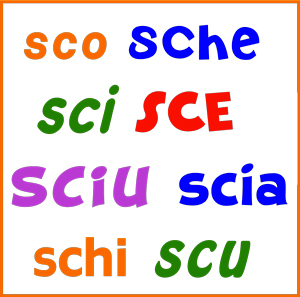 OGGI CI ESERCITEREMO SUI SUONI SCI E SCE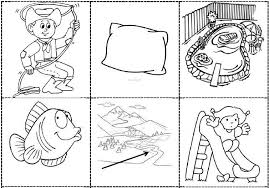 1.SCRIVI I NOMI DELLE IMMAGINI CHE VEDI ( come nell’esempio)SCERIFFO2. COMPLETA LE FRASI CON I NOMI CHE HAI SCRITTO ( come nell’esempio)SULLO  SCIVOLO GIOCANO I BAMBINILO___________________FA RISPETTARE LA LEGGECHE MORBIDO QUESTO____________________!MI PIACE MOLTO MANGIARE _______________AL  FORNONELLA MIA CASA. IN GIARDINO, C’E’ UNA PICCOLA ____________________VICINO ALLA CASA DI ABID SCORRE UN _______________________D’ACQUA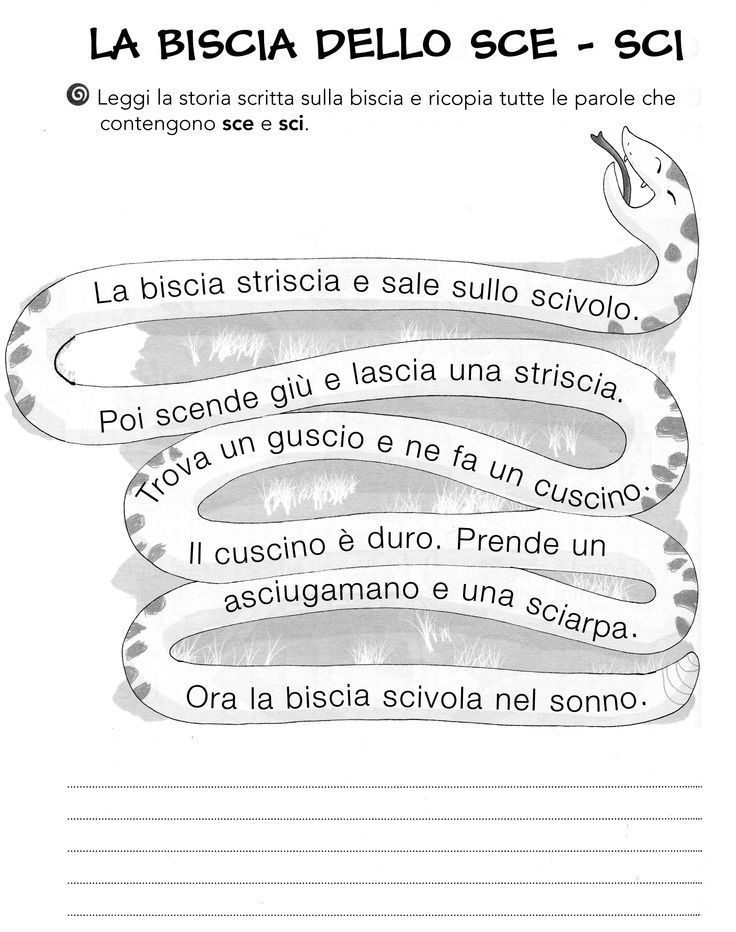 1. BISCIA2.3.4.5.………4. SCRIVI LE PAROLE GIUSTE DENTRO LE FRASI ( come nell’esempio)LA  SCIMMIA VIVE NEI PAESI CALDILO ___________________STUDIA LE SCIENZEIL MIO _______________________E’ BAGNATOABID HA LA TOSSE, DEVE PRENDERE LO________________FA FREDDO, METTI LA___________________MI PIACE MOLTO MANGIARE IL ________________AL FORNOMIO FRATELLO  VA SPESSO IN MONTAGNA PERCHE’ E’ UNO _________________C’E’ UN___________________________SOPRA LA FRUTTA5. SCOPRI LE PAROLE SCRITTE SOPRA: ATTENTO LE LETTERE SONO TUTTE MESCOLATE! ( come nell’esempio)SPECE =  PESCEONAMAGUICSA =TOSCIZEINAO =MMAIISC =POPROICS =RPASICA =ATOREICS =RINOMOSCE=